Standard Operating Procedure1,1,1,3,3,3-Hexafluoro-2-propanol (Hexafluoropropanol)This is an SOP template and is not complete until: 1) lab specific information is entered into the box below 2) lab specific protocol/procedure is added to the protocol/procedure section and 
3) SOP has been signed and dated by the PI and relevant lab personnel.Print a copy and insert into your Lab-Specific Chemical Hygiene Plan.Section 1 – Lab-Specific InformationSection 2 – HazardsHexafluoropropanol is acutely toxic (oral and inhalation). It is also corrosive and can cause serious eye and skin damage. It is harmful if swallowed; avoid breathing dust, fumes, gas, mist, vapors, or spray. Wear appropriate PPE and only use in a chemical fume hood. 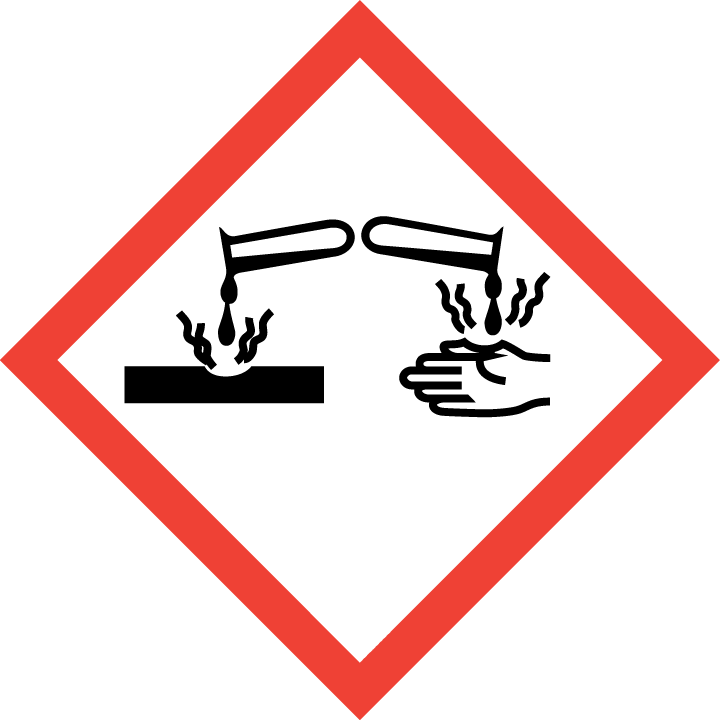 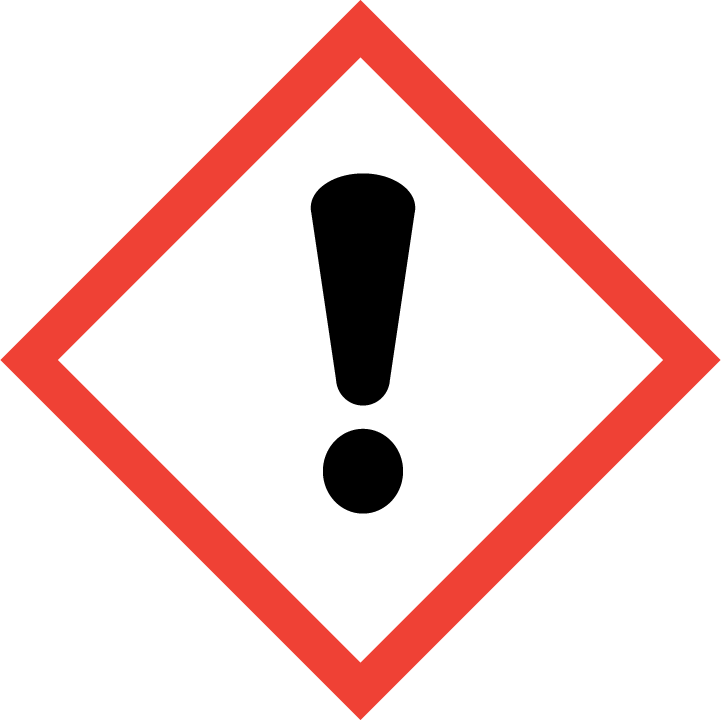 Section 3 – Engineering Controls and Personal Protective Equipment (PPE)Engineering Controls: Use of hexafluoropropanol must be conducted in a properly functioning chemical fume hood. The chemical fume hood must be approved and certified by REM and have a face velocity between 85 – 125 feet per minute. Hygiene Measures: Avoid contact with skin, eyes, and clothing. Wash hands before breaks and immediately after handling the product.Hand Protection: Chemical-resistant gloves must be worn, butyl rubber or chloroprene gloves are recommended. Wearing two pairs of gloves is recommended. NOTE: Consult with your preferred glove manufacturer to ensure that the gloves you plan on using are compatible with the specific chemical being used.Eye Protection: ANSI approved properly fitting safety glasses or chemical splash goggles are required. A face shield may also be appropriate depending on the specific application.Skin and Body Protection: Laboratory coats must be worn and be appropriately sized for the individual and buttoned to their full length. Personnel must also wear full length pants, or equivalent, and close-toed shoes. Full length pants and close-toed shoes must be worn at all times by all individuals that are occupying the laboratory area. The area of skin between the shoe and ankle must not be exposed.  Respiratory Protection: Hexafluoropropanol should never be used outside of a chemical fume hood or glove box; therefore respiratory protection should not be required. Section 4 – Special Handling and Storage RequirementsDo not over purchase; only purchase what can be safely stored in the laboratory. Avoid contact with skin, eyes, and clothing. Avoid inhalation of vapor or mist.Always use inside a chemical fume hood. Keep container upright and tightly closed in a dry and well-ventilated place. Containers should remain closed when not in use. A chemical storage cabinet is recommended. Containers which are opened must be carefully resealed and kept upright to prevent leakage.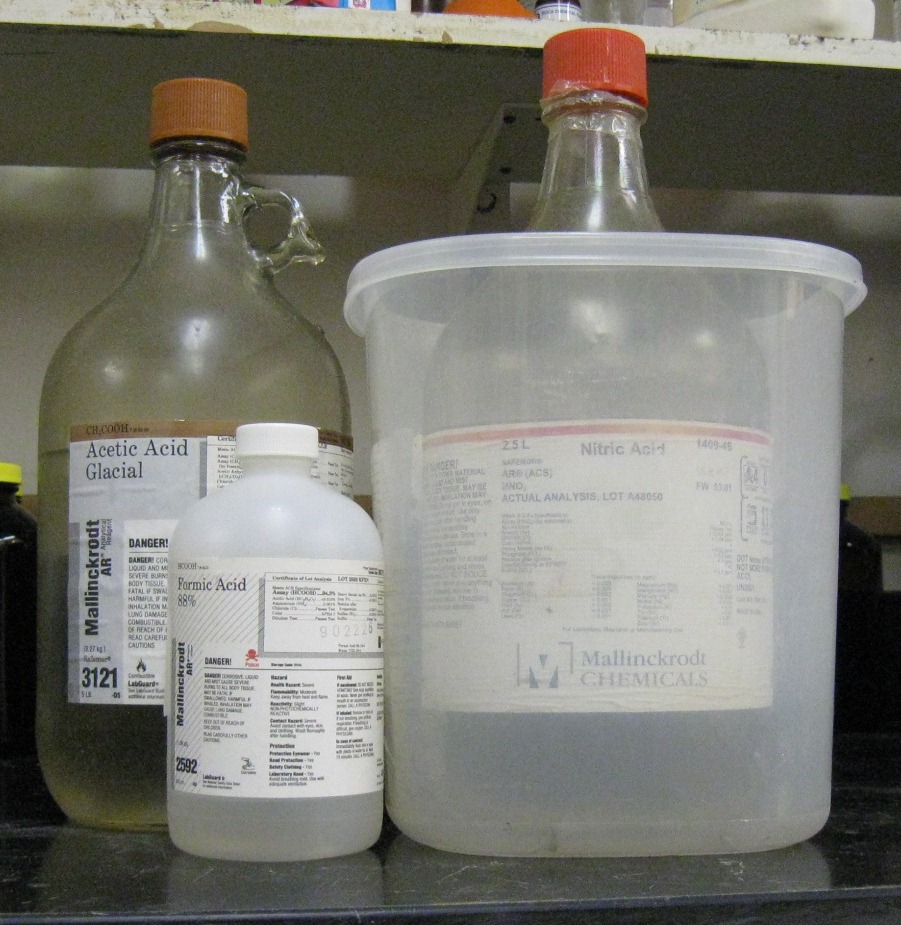 Keep away from incompatible materials:  strong oxidizing agents, strong acids, strong bases, aluminum, zinc, and alkali metals.Use in the smallest practical quantities for the experiment being performed.Containers should be labeled appropriately. Label should indicate the name of the chemical(s) in the container. Avoid using chemical abbreviations (acceptable if a legend is present in the lab) and formulae. Section 5 – Spill and Accident Procedures Immediately evacuate area and ensure others are aware of the spill. If there is an imminent threat of a fire, pull the nearest fire alarm station to evacuate the building and dial 911. If personnel have become exposed and need medical assistance, dial 911. Section 6 – Waste Disposal ProceduresStore hazardous waste in closed containers that are properly labeled, and in a designated area (flammable cabinet is recommended) away from incompatible chemicals such as aqueous solutions. Complete a Chemical Waste Pickup Request Form to arrange for disposal by REM; detailed instructions are provided at the following link: http://www.purdue.edu/ehps/rem/hmm/chemwaste.htm. Section 7 – Protocol (Add lab specific Protocol here)NOTE: Any deviation from this SOP requires approval from Principal Investigator.	Section 8 – Documentation of Training (signature of all users is required)Prior to conducting any work with hexafluoropropanol, the Principal Investigator must ensure that all laboratory personnel receive training on the content of this SOP. I have read and understand the content of this SOP:Building/Room(s) covered by this SOP:Department:Principal Investigator Name:Principal Investigator Signature:NameSignatureDate